Początek formularzaDół formularzaOgłoszenie nr 336066 - 2016 z dnia 2016-11-04 r. Kraków: Przebudowa budynku głównego w Domu Pomocy Społecznej im. L. i A. Helclów w Krakowie wraz z adaptacją budynku gospodarczego na pomieszczenie agregatu prądotwórczego.
OGŁOSZENIE O UDZIELENIU ZAMÓWIENIA - Zamieszczanie ogłoszenia: obowiązkowe. Ogłoszenie dotyczy: zamówienia publicznego Zamówienie dotyczy projektu lub programu współfinansowanego ze środków Unii Europejskiej nie Nazwa projektu lub programuZamówienie było przedmiotem ogłoszenia w Biuletynie Zamówień Publicznych: tak 
Numer ogłoszenia: 317690Ogłoszenie o zmianie ogłoszenia zostało zamieszczone w Biuletynie Zamówień Publicznych: nie SEKCJA I: ZAMAWIAJĄCYPostępowanie zostało przeprowadzone przez centralnego zamawiającegonie Postępowanie zostało przeprowadzone przez podmiot, któremu zamawiający powierzył/powierzyli przeprowadzenie postępowania nie Postępowanie zostało przeprowadzone wspólnie przez zamawiających nie Postępowanie zostało przeprowadzone wspólnie z zamawiającymi z innych państw członkowskich Unii Europejskiej nie W przypadku przeprowadzania postępowania wspólnie z zamawiającymi z innych państw członkowskich Unii Europejskiej – mające zastosowanie krajowe prawo zamówień publicznych::
Informacje dodatkowe:I. 1) NAZWA I ADRES: Dom Pomocy Społecznej im. L. A. Helclów, krajowy numer identyfikacyjny 000293172, ul. ul. Helclów  2, 31-148  Kraków, państwo Polska, woj. małopolskie, tel. 126330828, faks 126343151, e-mail sekretariat@dpshelclow.pl
Adres strony internetowej (URL): www.dpshelclow.plI. 2) RODZAJ ZAMAWIAJĄCEGO:Administracja samorządowa I.3) WSPÓLNE UDZIELANIE ZAMÓWIENIA (jeżeli dotyczy): Podział obowiązków między zamawiającymi w przypadku wspólnego udzielania zamówienia, w tym w przypadku wspólnego przeprowadzania postępowania z zamawiającymi z innych państw członkowskich Unii Europejskiej (jeżeli zamówienie zostało udzielone przez każdego z zamawiających indywidualnie informacja w sekcji I jest podawana przez każdego z zamawiających, jeżeli zamówienie zostało udzielone w imieniu i na rzecz pozostałych zamawiających w sekcji I należy wskazać który z zamawiających zawarł umowę): SEKCJA II: PRZEDMIOT ZAMÓWIENIA II.1) Nazwa nadana zamówieniu przez zamawiającego: Przebudowa budynku głównego w Domu Pomocy Społecznej im. L. i A. Helclów w Krakowie wraz z adaptacją budynku gospodarczego na pomieszczenie agregatu prądotwórczego.Numer referencyjny (jeżeli dotyczy): DPS /ZP/2522/2532 /ZP/RB/14N/2016II.2) Rodzaj zamówienia:Roboty budowlane II.3) Krótki opis przedmiotu zamówienia (wielkość, zakres, rodzaj i ilość dostaw, usług lub robót budowlanych lub określenie zapotrzebowania i wymagań ) a w przypadku partnerstwa innowacyjnego - określenie zapotrzebowania na innowacyjny produkt, usługę lub roboty budowlane: 1. Przedmiotem Umowy jest wykonanie robót budowlanych polegających na przebudowie budynku głównego Zamawiającego oraz budynku gospodarczego, w tym: 1) rozbudowa instalacji wodnej w zakresie niezbędnym do wpięcia wysokociśnieniowej instalacji mgły wodnej, 2) rozbudowa instalacji kanalizacji w celu dostosowania jej do potrzeb związanych z działaniem wysokociśnieniowej instalacji mgły wodnej, 3) rozbudowa instalacji elektrycznej, 4) przebudowa pomieszczeń w celu przystosowania ich na potrzeby pompowni wysokociśnieniowej mgły wodnej, w tym wykonanie fundamentów pod urządzenia pompowni, zamurowanie otworu między pompownią a wentylatornią, wykucie nowego otworu drzwiowego i montaż drzwi przeciwpożarowych oraz skucie starych tynków i wykonanie nowych i malowanie, 5) przebudowa pomieszczeń w celu przystosowania ich na potrzeby wentylatorni, w tym wykonanie posadzki oraz podciągu, poszerzenia istniejącego otworu drzwiowego wraz z montażem drzwi przeciwpożarowych oraz skucie starych tynków i wykonanie nowych tynków i malowanie, 6) remont pomieszczenia P.03 central pożarowych, w tym ułożenie płytek gresowych, montaż drzwi pożarowych, udrożnienie istniejącego kanału wentylacyjnego i wykonanie podłączenia oraz skucie starych tynków i wykonanie nowych tynków i malowanie 7) adaptacja budynku gospodarczego na potrzeby agregatu prądotwórczego, 8) dostawa i montaż urządzeń wentylatorni w piwnicy, 9) wykonanie rozdzielni przeciwpożarowej i podłączenie jej do wysokociśnieniowej instalacji mgły wodnej, 10) wykonanie wszystkich niezbędnych prób i badań dopuszczających wykonane instalacje i urządzenia zainstalowane przez Wykonawcę do bezpiecznego i zgodnego z przeznaczeniem użytku, 11) naprawa uszkodzonych podczas robót budowlanych tynków oraz odmalowanie ścian w miejscu naprawianych tynków, 12) remont pomieszczenia PO5, 13) dostawa i montaż agregatu wody lodowej na fundamencie. Przedmiot Umowy wykonany będzie w oparciu o Dokumentację przetargową, Dokumentację projektową, Ofertę Wykonawcy a także przeprowadzoną wizję lokalną na terenie prowadzenia robót budowlanych. 2. Zakres robót obejmuje pełny procesy robót budowlanych wraz z zakupem, montażem, dostawą, wbudowaniem materiałów i urządzeń oraz usunięciem z budynku DPS odpadów, materiałów z rozbiórki oraz i utylizacją materiałów, z zastrzeżeniem postanowień - Rozdział III ust. 3 pkt 8) SIWZ. 3. Szczegółowy zakres robót budowlanych do wykonania opisano w Projekcie wykonawczym, oraz STiWOR - stanowiących Załącznik Nr 10 i Nr 11 do SIWZ. II.4) Informacja o częściach zamówienia:
Zamówienie podzielone jest na części:Nie II.5) Główny Kod CPV: 45000000-7
Dodatkowe kody CPV: 44540000-1, 45450000-6, 45332300-6, 45331200-8SEKCJA III: PROCEDURA III.1) TRYB UDZIELENIA ZAMÓWIENIA Przetarg nieograniczony III.2) Ogłoszenie dotyczy zakończenia dynamicznego systemu zakupów III.3) Informacje dodatkowe: SEKCJA IV: UDZIELENIE ZAMÓWIENIA IV.9) UZASADNIENIE UDZIELENIA ZAMÓWIENIA W TRYBIE NEGOCJACJI BEZ OGŁOSZENIA, ZAMÓWIENIA Z WOLNEJ RĘKI ALBO ZAPYTANIA O CENĘ IV.9.1) Podstawa prawna
Postępowanie prowadzone jest w trybie   na podstawie art.  ustawy Pzp. 

IV.9.2) Uzasadnienia wyboru trybu 
Należy podać uzasadnienie faktyczne i prawne wyboru trybu oraz wyjaśnić, dlaczego udzielenie zamówienia jest zgodne z przepisami. 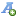 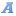 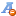 